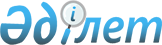 О бюджете Ескельдинского района на 2022-2024 годыРешение Ескельдинского районного маслихата Алматинской области от 27 декабря 2021 года № 21-75. Зарегистрировано в Министерстве юстиции Республики Казахстан 5 января 2022 года № 26358.
      Сноска. Вводится в действие с 01.01.2022 в соответствии с пунктом 5 настоящего решения.
      В соответствии с пунктом 2 статьи 9 Бюджетного кодекса Республики Казахстан, подпунктом 1) пункта 1 статьи 6 Закона Республики Казахстан "О местном государственном управлении и самоуправлении в Республике Казахстан", Ескельдинский районный маслихат РЕШИЛ:
      1. Утвердить районный бюджет на 2022-2024 годы согласно приложениям 1, 2 и 3 к настоящему решению соответственно, в том числе на 2022 год в следующих объемах:
      1) доходы 7 771 357 тысяч тенге, в том числе:
      налоговые поступления 386 345 тысячи тенге;
      неналоговые поступления 16 443 тысячи тенге;
      поступления от продажи основного капитала 32 867 тысяч тенге;
      поступления трансфертов 7 335 702 тысячи тенге; 
      2) затраты 8 138 094 тысячи тенге;
      3) чистое бюджетное кредитование 142 810 тысяч тенге, в том числе:
      бюджетные кредиты 229 725 тысяч тенге;
      погашение бюджетных кредитов 86 915 тысяч тенге;
      4) сальдо по операциям с финансовыми активами 0 тенге, в том числе:
      приобретение финансовых активов 0 тенге;
      поступления от продажи финансовых активов государства 0 тенге;
      5) дефицит (профицит) бюджета (-) 509 547 тысяч тенге;
      6) финансирование дефицита (использование профицита) бюджета 509 547 тысяч тенге, в том числе:
      поступление займов 229 725 тысяч тенге;
      погашение займов 86 916 тысяч тенге;
      используемые остатки бюджетных средств 366 738 тысяч тенге.
      Сноска. Пункт 1 в редакции решения Ескельдинского районного маслихата области Жетісу от 02.12.2022 № 40-136 (вводится в действие с 01.01.2022).


      2. Утвердить резерв местного исполнительного органа района на 2022 год в сумме 13 221 тысяча тенге. 
      3. Предусмотреть в районном бюджете на 2022 год объемы бюджетных субвенций, передаваемых из районного бюджета в бюджеты сельских округов, в сумме 230 161 тысяча тенге, в том числе:
      Алдабергеновскому сельскому округу 15 440 тысяч тенге; Акынсаринскому сельскому округу 24 710 тысяч тенге;
      Бактыбайскому сельскому округу 9 248 тысяч тенге;
      Каратальскому сельскому округу 27 554 тысяч тенге;
      Туленгутскому сельскому округу 25 505 тысяч тенге;
      Сырымбетскому сельскому округу 22 554 тысяч тенге.
      Кайнарлинскому сельскому округу 24 353 тысячи тенге;
      Конырскому сельскому округу 28 522 тысячи тенге;
      Кокжазыкскому сельскому округу 27 146 тысяч тенге;
      Жалгизагашскому сельскому округу 25 129 тысяч тенге.
      4. Учесть, что в районном бюджете на 2022 год предусмотрены целевые текущие трансферты бюджетам сельских округов, в том числе на:
      повышение заработной платы отдельных категорий гражданских служащих, работников организаций, содержащихся за счет средств государственного бюджета;
      реализация мероприятий для решения вопросов обустройства населенных пунктов в реализацию мер по содействию экономическому развитию регионов в рамках Государственной программы развития регионов до 2025 года;
      проведение мероприятии по благоустройству и озеленению населенных пунктов, обеспечение санитарии и освещение улиц населенных пунктов;
      обеспечение функционирования автомобильных дорог в сельских округах.
      Распределение указанных трансфертов бюджетам сельских округов определяется на основании постановления акимата Ескельдинского района.
      5. Настоящее решение вводится в действие с 1 января 2022 года. Районный бюджет на 2022 год
      Сноска. Приложение 1 в редакции решения Ескельдинского районного маслихата области Жетісу от 02.12.2022 № 40-136 (вводится в действие с 01.01.2022). Районный бюджет на 2023 год Районный бюджет на 2024 год
					© 2012. РГП на ПХВ «Институт законодательства и правовой информации Республики Казахстан» Министерства юстиции Республики Казахстан
				
      Секретарь Ескельдинского районного маслихата

К. Сатанов
Приложение 1 к решению Ескельдинского районного маслихата от 27 декабря 2021 года № 21-71
Категория
Категория
Категория
Категория
Сумма (тысяч тенге)
Класс
Класс
Класс
Сумма (тысяч тенге)
Подкласс
Подкласс
Сумма (тысяч тенге)
Наименование
Сумма (тысяч тенге)
ІІ. Доходы
7 771 357
1
Налоговые поступления
386 345
01
Подоходный налог
79 149
1
Корпоративный подоходный налог
79 149
1
04
Hалоги на собственность
281 093
1
04
1
Hалоги на имущество
281 031
1
04
5
Единый земельный налог
62
1
05
Внутренние налоги на товары, работы и услуги
16 252
1
05
2
Акцизы
1 150
1
05
3
Поступления за использование природных и других ресурсов
7 200
1
05
4
Сборы за ведение предпринимательской и профессиональной деятельности
7 902
1
08
Обязательные платежи, взимаемые за совершение юридически значимых действий и (или) выдачу документов уполномоченными на то государственными органами или должностными лицами
9 851
1
08
1
Государственная пошлина
9 851
2
Неналоговые поступления
16 443
01
Доходы от государственной собственности
10 272
1
Поступления части чистого дохода государственных предприятий
1 547
5
Доходы от аренды имущества, находящегося в государственной собственности
8 725
03
Поступления денег от проведения государственных закупок, организуемых государственными учреждениями, финансируемыми из государственного бюджета
417
1
Поступления денег от проведения государственных закупок, организуемых государственными учреждениями, финансируемыми из государственного бюджета
417
04
Штрафы, пени, санкции, взыскания, налагаемые государственными учреждениями, финансируемыми из государственного бюджета, а также содержащимися и финансируемыми из бюджета (сметы расходов) Национального Банка Республики Казахстан 
1 288
1
Штрафы, пени, санкции, взыскания, налагаемые государственными учреждениями, финансируемыми из государственного бюджета, а также содержащимися и финансируемыми из бюджета (сметы расходов) Национального Банка Республики Казахстан, за исключением поступлений от организаций нефтяного сектора и в Фонд компенсации потерпевшим
1 288
06
Прочие неналоговые поступления
4 466
1
Прочие неналоговые поступления
4 466
3
Поступления от продажи основного капитала
32 867
01
Продажа государственного имущества, закрепленного за государственными учреждениями
30 320
1
Продажа государственного имущества, закрепленного за государственными учреждениями
30 320
3
03
Продажа земли и нематериальных активов
2 547
3
03
1
Продажа земли
2 091
2
Продажа нематериальных активов
456
4
Поступления трансфертов 
7 335 702
4
01
Трансферты из нижестоящих органов государственного управления
355
4
01
3
Трансферты из бюджетов городов районного значения, сел, поселков, сельских округов
355
4
02
Трансферты из вышестоящих органов государственного управления
7 335 347
4
02
2
Трансферты из областного бюджета
7 335 347
Функциональная группа
Функциональная группа
Функциональная группа
Функциональная группа
Функциональная группа
Сумма (тысяч тенге)
Функциональная подгруппа
Функциональная подгруппа
Функциональная подгруппа
Функциональная подгруппа
Сумма (тысяч тенге)
Администратор бюджетных программ
Администратор бюджетных программ
Администратор бюджетных программ
Сумма (тысяч тенге)
Программа
Программа
Сумма (тысяч тенге)
Наименование
Сумма (тысяч тенге)
ІІ. Затраты
8 138 094
01
Государственные услуги общего характера
1 612 258
1
Представительные, исполнительные и другие органы, выполняющие общие функции государственного управления
598 187
112
Аппарат маслихата района (города областного значения)
50 413
001
Услуги по обеспечению деятельности маслихата района (города областного значения)
50 413
122
Аппарат акима района (города областного значения)
547 774
001
Услуги по обеспечению деятельности акима района (города областного значения)
304 156
003
Капитальные расходы государственного органа 
110 105
113
Целевые текущие трансферты нижестоящим бюджетам
133 513
2
Финансовая деятельность
1 918
459
Отдел экономики и финансов района (города областного значения)
1 918
003
Проведение оценки имущества в целях налогообложения
1 918
9
Прочие государственные услуги общего характера
1 012 153
459
Отдел экономики и финансов района (города областного значения)
59 299
001
Услуги по реализации государственной политики в области формирования и развития экономической политики, государственного планирования, исполнения бюджета и управления коммунальной собственностью района (города областного значения)
59 034
015
Капитальные расходы государственного органа 
265
492
Отдел жилищно-коммунального хозяйства, пассажирского транспорта, автомобильных дорог и жилищной инспекции района (города областного значения)
952 854
001
Услуги по реализации государственной политики на местном уровне в области жилищно-коммунального хозяйства, пассажирского транспорта, автомобильных дорог и жилищной инспекции 
68 785
013
Капитальные расходы государственного органа 
200
067
Капитальные расходы подведомственных государственных учреждений и организаций 
220 398
113
Целевые текущие трансферты нижестоящим бюджетам
663 471
02
Оборона
42 439
1
Военные нужды
13 133
122
Аппарат акима района (города областного значения)
13 133
005
Мероприятия в рамках исполнения всеобщей воинской обязанности
13 133
2
Организация работы по чрезвычайным ситуациям
29 306
122
Аппарат акима района (города областного значения)
29 306
007
Мероприятия по профилактике и тушению степных пожаров районного (городского) масштаба, а также пожаров в населенных пунктах, в которых не созданы органы государственной противопожарной службы
29 306
03
Общественный порядок, безопасность, правовая, судебная, уголовно-исполнительная деятельность
25 779
9
Прочие услуги в области общественного порядка и безопасности
25 779
492
Отдел жилищно-коммунального хозяйства, пассажирского транспорта, автомобильных дорог и жилищной инспекции района (города областного значения)
25 779
021
Обеспечение безопасности дорожного движения в населенных пунктах
25 779
06
Социальная помощь и социальное обеспечение
1 155 141
1
Социальное обеспечение
280 709
451
Отдел занятости и социальных программ района (города областного значения)
280 709
005
Государственная адресная социальная помощь
280 709
2
Социальная помощь
787 479
451
Отдел занятости и социальных программ района (города областного значения)
787 479
002
Программа занятости
425 996
004
Оказание социальной помощи на приобретение топлива специалистам здравоохранения, образования, социального обеспечения, культуры, спорта и ветеринарии в сельской местности в соответствии с законодательством Республики Казахстан
31 721
006
Оказание жилищной помощи
2 635
007
Социальная помощь отдельным категориям нуждающихся граждан по решениям местных представительных органов
38 385
010
Материальное обеспечение детей-инвалидов, воспитывающихся и обучающихся на дому
3 404
014
Оказание социальной помощи нуждающимся гражданам на дому
92 251
017
Обеспечение нуждающихся инвалидов протезно-ортопедическими, сурдотехническими и тифлотехническими средствами, специальными средствами передвижения, обязательными гигиеническими средствами, а также предоставление услуг санаторно-курортного лечения, специалиста жестового языка, индивидуальных помощников в соответствии с индивидуальной программой реабилитации инвалида
120 692
023
Обеспечение деятельности центров занятости населения
72 395
9
Прочие услуги в области социальной помощи и социального обеспечения
86 953
451
Отдел занятости и социальных программ района (города областного значения)
79 878
001
Услуги по реализации государственной политики на местном уровне в области обеспечения занятости и реализации социальных программ для населения
65 574
011
Оплата услуг по зачислению, выплате и доставке пособий и других социальных выплат
1 394
021
Капитальные расходы государственного органа 
800
050
Обеспечение прав и улучшение качества жизни инвалидов в Республике Казахстан
12 110
492
Отдел жилищно-коммунального хозяйства, пассажирского транспорта, автомобильных дорог и жилищной инспекции района (города областного значения)
7 075
094
Предоставление жилищных сертификатов как социальная помощь 
7 000
097
Оплата услуг поверенному агенту по предоставлению жилищных сертификатов (социальная поддержка в виде бюджетного кредита)
75
07
Жилищно-коммунальное хозяйство
2 025 288
1
Жилищное хозяйство
715 475
472
Отдел строительства, архитектуры и градостроительства района (города областного значения)
714 475
003
Проектирование и (или) строительство, реконструкция жилья коммунального жилищного фонда
498 911
004
Проектирование, развитие и (или) обустройство инженерно-коммуникационной инфраструктуры
215 564
492
Отдел жилищно-коммунального хозяйства, пассажирского транспорта, автомобильных дорог и жилищной инспекции района (города областного значения)
1 000
031
Изготовление технических паспортов на объекты кондоминиумов
1 000
2
Коммунальное хозяйство
1 052 315
492
Отдел жилищно-коммунального хозяйства, пассажирского транспорта, автомобильных дорог и жилищной инспекции района (города областного значения)
1 052 315
012
Функционирование системы водоснабжения и водоотведения
104 034
026
Организация эксплуатации тепловых сетей, находящихся в коммунальной собственности районов (городов областного значения)
130 368
028
Развитие коммунального хозяйства
7 000
029
Развитие системы водоснабжения и водоотведения
75 302
058
Развитие системы водоснабжения и водоотведения в сельских населенных пунктах
735 611
3
Благоустройство населенных пунктов
257 498
492
Отдел жилищно-коммунального хозяйства, пассажирского транспорта, автомобильных дорог и жилищной инспекции района (города областного значения)
257 498
015
Освещение улиц в населенных пунктах
177 067
016
Обеспечение санитарии населенных пунктов
27 813
018
Благоустройство и озеленение населенных пунктов
52 618
08
Культура, спорт, туризм и информационное пространство
544 563
1
Деятельность в области культуры
223 702
819
Отдел внутренней политики, культуры, развития языков и спорта района (города областного значения)
211 302
009
Поддержка культурно-досуговой работы
211 302
472
Отдел строительства, архитектуры и градостроительства района (города областного значения)
12 400
011
Развитие объектов культуры
12 400
2
Спорт
42 462
819
Отдел внутренней политики, культуры, развития языков и спорта района (города областного значения)
42 462
014
Проведение спортивных соревнований на районном (города областного значения) уровне
37 038
015
Подготовка и участие членов сборных команд района (города областного значения) по различным видам спорта на областных спортивных соревнованиях
5 424
3
Информационное пространство
121 631
819
Отдел внутренней политики, культуры, развития языков и спорта района (города областного значения)
121 631
005
Услуги по проведению государственной информационной политики
17 000
007
Функционирование районных (городских) библиотек
103 545
008
Развитие государственного языка и других языков народа Казахстана
1 086
9
Прочие услуги по организации культуры, спорта, туризма и информационного пространства
156 768
819
Отдел внутренней политики, культуры, развития языков и спорта района (города областного значения)
156 768
001
Услуги по реализации государственной политики на местном уровне в области внутренней политики, культуры, развития языков и спорта
41 413
003
Капитальные расходы государственного органа
2 974
032
Капитальные расходы подведомственных государственных учреждений и организаций 
112 381
10
Сельское, водное, лесное, рыбное хозяйство, особо охраняемые природные территории, охрана окружающей среды и животного мира, земельные отношения
158 518
1
Сельское хозяйство
58 512
477
Отдел сельского хозяйства и земельных отношений района (города областного значения) 
58 512
001
Услуги по реализации государственной политики на местном уровне в сфере сельского хозяйства и земельных отношений
53 512
003
Капитальные расходы государственного органа 
5 000
6
Земельные отношения
43 269
477
Отдел сельского хозяйства и земельных отношений района (города областного значения) 
43 269
011
Землеустройство, проводимое при установлении границ районов, городов областного значения, районного значения, сельских округов, поселков, сел
43 269
9
Прочие услуги в области сельского, водного, лесного, рыбного хозяйства, охраны окружающей среды и земельных отношений
56 737
459
Отдел экономики и финансов района (города областного значения)
56 737
099
Реализация мер по оказанию социальной поддержки специалистов
56 737
11
Промышленность, архитектурная, градостроительная и строительная деятельность
34 325
2
Архитектурная, градостроительная и строительная деятельность
34 325
472
Отдел строительства, архитектуры и градостроительства района (города областного значения)
34 325
001
Услуги по реализации государственной политики в области строительства, архитектуры и градостроительства на местном уровне
34 325
12
Транспорт и коммуникации
977 663
1
Автомобильный транспорт
977 663
492
Отдел жилищно-коммунального хозяйства, пассажирского транспорта, автомобильных дорог и жилищной инспекции района (города областного значения)
977 663
023
Обеспечение функционирования автомобильных дорог
78 923
045
Капитальный и средний ремонт автомобильных дорог районного значения и улиц населенных пунктов
898 740
13
Прочие
36 748
3
Поддержка предпринимательской деятельности и защита конкуренции
23 527
469
Отдел предпринимательства района (города областного значения)
23 527
001
Услуги по реализации государственной политики на местном уровне в области развития предпринимательства
22 327
004
Капитальные расходы государственного органа 
1 200
9
Прочие
13 221
459
Отдел экономики и финансов района (города областного значения)
13 221
012
Резерв местного исполнительного органа района (города областного значения) 
13 221
14
Обслуживание долга
120 844
1
Обслуживание долга
120 844
459
Отдел экономики и финансов района (города областного значения)
120 844
021
Обслуживание долга местных исполнительных органов по выплате вознаграждений и иных платежей по займам из областного бюджета
120 844
15
Трансферты
1 404 528
1
Трансферты
1 404 528
459
Отдел экономики и финансов района (города областного значения)
1 404 528
006
Возврат неиспользованных (недоиспользованных) целевых трансфертов
73 525
024
Целевые текущие трансферты из нижестоящего бюджета на компенсацию потерь вышестоящего бюджета в связи с изменением законодательства
971 731
038
Субвенции
230 161
054
Возврат сумм неиспользованных (недоиспользованных) целевых трансфертов, выделенных из республиканского бюджета за счет целевого трансферта из Национального фонда Республики Казахстан
129 111
Функциональная группа
Функциональная группа
Функциональная группа
Функциональная группа
Функциональная группа
Сумма (тысяч тенге)
Функциональная подгруппа
Функциональная подгруппа
Функциональная подгруппа
Функциональная подгруппа
Сумма (тысяч тенге)
Администратор бюджетных программ
Администратор бюджетных программ
Администратор бюджетных программ
Сумма (тысяч тенге)
Программа
Программа
Сумма (тысяч тенге)
Наименование
Сумма (тысяч тенге)
ІІІ. Чистое бюджетное кредитование
142 810
Бюджетные кредиты
229 725
10
Сельское, водное, лесное, рыбное хозяйство, особо охраняемые природные территории, охрана окружающей среды и животного мира, земельные отношения
229 725
9
Прочие услуги в области сельского, водного, лесного, рыбного хозяйства, охраны окружающей среды и земельных отношений
229 725
459
Отдел экономики и финансов района (города областного значения)
229 725
018
Бюджетные кредиты для реализации мер социальной поддержки специалистов
229 725
Категория
Категория
Категория
Категория
Сумма (тысяч тенге)
Класс
Класс
Класс
Сумма (тысяч тенге)
Подкласс
Подкласс
Сумма (тысяч тенге)
Наименование
Сумма (тысяч тенге)
5
Погашение бюджетных кредитов
86 915
01
Погашение бюджетных кредитов
86 915
1
Погашение бюджетных кредитов, выданных из государственного бюджета
86 915
Функциональная группа
Функциональная группа
Функциональная группа
Функциональная группа
Функциональная группа
Сумма (тысяч тенге)
Функциональная подгруппа
Функциональная подгруппа
Функциональная подгруппа
Функциональная подгруппа
Сумма (тысяч тенге)
Администратор бюджетных программ
Администратор бюджетных программ
Администратор бюджетных программ
Сумма (тысяч тенге)
Программа
Программа
Сумма (тысяч тенге)
Наименование
Сумма (тысяч тенге)
IV. Сальдо по операциям с финансовыми активами
0
Приобретение финансовых активов
0
Категория
Категория
Категория
Категория
Сумма (тысяч тенге)
Класс
Класс
Класс
Сумма (тысяч тенге)
Подкласс
Подкласс
Сумма (тысяч тенге)
Наименование
Сумма (тысяч тенге)
Поступления от продажи финансовых активов государства
0
Категория
Категория
Категория
Категория
Сумма (тысяч тенге)
Класс
Класс
Класс
Сумма (тысяч тенге)
Подкласс
Подкласс
Сумма (тысяч тенге)
Наименование
Сумма (тысяч тенге)
V. Дефицит (профицит) бюджета
-508 547 
VI. Финансирование дефицита (использование профицита) бюджета
508 547
7
Поступления займов
229 725
01
Внутренние государственные займы
229 725
2
Договоры займа
229 725
8
Используемые остатки бюджетных средств
365738
01
Остатки бюджетных средств
365738
1
Свободные остатки бюджетных средств
365738
Функциональная группа
Функциональная группа
Функциональная группа
Функциональная группа
Функциональная группа
Сумма (тысяч тенге)
Функциональная подгруппа
Функциональная подгруппа
Функциональная подгруппа
Функциональная подгруппа
Сумма (тысяч тенге)
Администратор бюджетных программ
Администратор бюджетных программ
Администратор бюджетных программ
Сумма (тысяч тенге)
Программа
Программа
Сумма (тысяч тенге)
Наименование
Сумма (тысяч тенге)
Погашение займов
86 916
16
Погашение займов
86 916
1
Погашение займов
86 916
459
Отдел экономики и финансов района (города областного значения)
86 916
005
Погашение долга местного исполнительного органа перед вышестоящим бюджетом
86 916Приложение 2 к решению Ескельдинского районного маслихата от 27 декабря 2021 года № 21-71
Категория
Категория
Категория
Категория
Сумма (тысяч тенге)
Класс
Класс
Класс
Сумма (тысяч тенге)
Подкласс
Подкласс
Сумма (тысяч тенге)
Наименование
Сумма (тысяч тенге)
Доходы
7 122 459
1
Налоговые поступления
302 420
01
Подоходный налог
148 610
1
Корпоративный подоходный налог
148 610
04
Hалоги на собственность
126 792
1
Hалоги на имущество
126 628
5
Единый земельный налог
164
05
Внутренние налоги на товары, работы и услуги
16 665
2
Акцизы
1 356
3
Поступления за использование природных и других ресурсов
5 500
4
Сборы за ведение предпринимательской и профессиональной деятельности
9 809
08
Обязательные платежи, взимаемые за совершение юридически значимых действий и (или) выдачу документов уполномоченными на то государственными органами или должностными лицами
10 353
1
Государственная пошлина
10 353
2
Неналоговые поступления
89 147
01
Доходы от государственной собственности
4 000
5
Доходы от аренды имущества, находящегося в государственной собственности
4 000
06
Прочие неналоговые поступления
85 147
1
Прочие неналоговые поступления
85 147
3
Поступления от продажи основного капитала
48 269
01
Продажа государственного имущества, закрепленного за государственными учреждениями
38 619
1
Продажа государственного имущества, закрепленного за государственными учреждениями
38 619
03
Продажа земли и нематериальных активов
9 650
1
Продажа земли
9 364
2
Продажа нематериальных активов
286
4
Поступления трансфертов 
6 682 623
02
Трансферты из вышестоящих органов государственного управления
6 682 623
2
Трансферты из областного бюджета
6 682 623
Функциональная группа
Функциональная группа
Функциональная группа
Функциональная группа
Функциональная группа
Сумма (тысяч тенге)
Функциональная подгруппа
Функциональная подгруппа
Функциональная подгруппа
Функциональная подгруппа
Сумма (тысяч тенге)
Администратор бюджетных программ
Администратор бюджетных программ
Администратор бюджетных программ
Сумма (тысяч тенге)
Программа
Программа
Сумма (тысяч тенге)
Наименование
Сумма (тысяч тенге)
ІІ. Расходы
7 122 459
01
Государственные услуги общего характера
823 309
1
Представительные, исполнительные и другие органы, выполняющие общие функции государственного управления
382 953
112
Аппарат маслихата района (города областного значения)
45 964
001
Услуги по обеспечению деятельности маслихата района (города областного значения)
45 964
122
Аппарат акима района (города областного значения)
336 989
001
Услуги по обеспечению деятельности акима района (города областного значения)
236 840
113
Целевые текущие трансферты нижестоящим бюджетам
100 149
2
Финансовая деятельность
3 447
459
Отдел экономики и финансов района (города областного значения)
3 447
003
Проведение оценки имущества в целях налогообложения
1 831
010
Приватизация, управление коммунальным имуществом, постприватизационная деятельность и регулирование споров, связанных с этим
1 616
9
Прочие государственные услуги общего характера
436 909
459
Отдел экономики и финансов района (города областного значения)
44 601
001
Услуги по реализации государственной политики в области формирования и развития экономической политики, государственного планирования, исполнения бюджета и управления коммунальной собственностью района (города областного значения)
36 601
015
Капитальные расходы государственного органа 
8 000
492
Отдел жилищно-коммунального хозяйства, пассажирского транспорта, автомобильных дорог и жилищной инспекции района (города областного значения)
392 308
001
Услуги по реализации государственной политики на местном уровне в области жилищно-коммунального хозяйства, пассажирского транспорта, автомобильных дорог и жилищной инспекции 
33 730
067
Капитальные расходы подведомственных государственных учреждений и организаций 
134 788
113
Целевые текущие трансферты нижестоящим бюджетам
223 790
02
Оборона
45 350
1
Военные нужды
14 105
122
Аппарат акима района (города областного значения)
14 105
005
Мероприятия в рамках исполнения всеобщей воинской обязанности
14 105
2
Организация работы по чрезвычайным ситуациям
31 245
122
Аппарат акима района (города областного значения)
31 245
007
Мероприятия по профилактике и тушению степных пожаров районного (городского) масштаба, а также пожаров в населенных пунктах, в которых не созданы органы государственной противопожарной службы
31 245
03
Общественный порядок, безопасность, правовая, судебная, уголовно-исполнительная деятельность
17 226
9
Прочие услуги в области общественного порядка и безопасности
17 226
492
Отдел жилищно-коммунального хозяйства, пассажирского транспорта, автомобильных дорог и жилищной инспекции района (города областного значения)
17 226
021
Обеспечение безопасности дорожного движения в населенных пунктах
17 226
06
Социальная помощь и социальное обеспечение
1 145 881
1
Социальное обеспечение
408 742
451
Отдел занятости и социальных программ района (города областного значения)
408 742
005
Государственная адресная социальная помощь
408 742
2
Социальная помощь
662 554
451
Отдел занятости и социальных программ района (города областного значения)
662 554
002
Программа занятости
193 544
004
Оказание социальной помощи на приобретение топлива специалистам здравоохранения, образования, социального обеспечения, культуры, спорта и ветеринарии в сельской местности в соответствии с законодательством Республики Казахстан
30 907
006
Оказание жилищной помощи
7 166
007
Социальная помощь отдельным категориям нуждающихся граждан по решениям местных представительных органов
59 824
010
Материальное обеспечение детей-инвалидов, воспитывающихся и обучающихся на дому
3 705
014
Оказание социальной помощи нуждающимся гражданам на дому
95 956
017
Обеспечение нуждающихся инвалидов протезно-ортопедическими, сурдотехническими и тифлотехническими средствами, специальными средствами передвижения, обязательными гигиеническими средствами, а также предоставление услуг санаторно-курортного лечения, специалиста жестового языка, индивидуальных помощников в соответствии с индивидуальной программой реабилитации инвалида
204 257
023
Обеспечение деятельности центров занятости населения
67 195
9
Прочие услуги в области социальной помощи и социального обеспечения
74 585
451
Отдел занятости и социальных программ района (города областного значения)
67 510
001
Услуги по реализации государственной политики на местном уровне в области обеспечения занятости и реализации социальных программ для населения
46 873
011
Оплата услуг по зачислению, выплате и доставке пособий и других социальных выплат
8 079
050
Обеспечение прав и улучшение качества жизни инвалидов в Республике Казахстан
12 558
492
Отдел жилищно-коммунального хозяйства, пассажирского транспорта, автомобильных дорог и жилищной инспекции района (города областного значения)
7 075
094
Предоставление жилищных сертификатов как социальная помощь 
7 000
097
Оплата услуг поверенному агенту по предоставлению жилищных сертификатов (социальная поддержка в виде бюджетного кредита)
75
07
Жилищно-коммунальное хозяйство
995 596
1
Жилищное хозяйство
430 275
472
Отдел строительства, архитектуры и градостроительства района (города областного значения)
430 275
003
Проектирование и (или) строительство, реконструкция жилья коммунального жилищного фонда
430 275
2
Коммунальное хозяйство
300 000
492
Отдел жилищно-коммунального хозяйства, пассажирского транспорта, автомобильных дорог и жилищной инспекции района (города областного значения)
300 000
029
Развитие системы водоснабжения и водоотведения
300 000
3
Благоустройство населенных пунктов
265 321
492
Отдел жилищно-коммунального хозяйства, пассажирского транспорта, автомобильных дорог и жилищной инспекции района (города областного значения)
265 321
015
Освещение улиц в населенных пунктах
175 673
018
Благоустройство и озеленение населенных пунктов
89 648
08
Культура, спорт, туризм и информационное пространство
445 779
1
Деятельность в области культуры
211 743
819
Отдел внутренней политики, культуры, развития языков и спорта района (города областного значения)
211 743
009
Поддержка культурно-досуговой работы
211 743
2
Спорт
33 891
819
Отдел внутренней политики, культуры, развития языков и спорта района (города областного значения)
33 891
014
Проведение спортивных соревнований на районном (города областного значения) уровне
29 267
015
Подготовка и участие членов сборных команд района (города областного значения) по различным видам спорта на областных спортивных соревнованиях
4 624
3
Информационное пространство
122 408
819
Отдел внутренней политики, культуры, развития языков и спорта района (города областного значения)
122 408
005
Услуги по проведению государственной информационной политики
18 428
007
Функционирование районных (городских) библиотек
102 844
008
Развитие государственного языка и других языков народа Казахстана
1 136
9
Прочие услуги по организации культуры, спорта, туризма и информационного пространства
77 737
819
Отдел внутренней политики, культуры, развития языков и спорта района (города областного значения)
77 737
001
Услуги по реализации государственной политики на местном уровне в области внутренней политики, культуры, развития языков и спорта
36 497
032
Капитальные расходы подведомственных государственных учреждений и организаций 
41 240
10
Сельское, водное, лесное, рыбное хозяйство, особо охраняемые природные территории, охрана окружающей среды и животного мира, земельные отношения
147 475
1
Сельское хозяйство
48 125
477
Отдел сельского хозяйства и земельных отношений района (города областного значения) 
48 125
001
Услуги по реализации государственной политики на местном уровне в сфере сельского хозяйства и земельных отношений
48 125
6
Земельные отношения
46 623
477
Отдел сельского хозяйства и земельных отношений района (города областного значения) 
46 623
011
Землеустройство, проводимое при установлении границ районов, городов областного значения, районного значения, сельских округов, поселков, сел
46 623
9
Прочие услуги в области сельского, водного, лесного, рыбного хозяйства, охраны окружающей среды и земельных отношений
52 727
459
Отдел экономики и финансов района (города областного значения)
52 727
099
Реализация мер по оказанию социальной поддержки специалистов
52 727
11
Промышленность, архитектурная, градостроительная и строительная деятельность
29 228
2
Архитектурная, градостроительная и строительная деятельность
29 228
472
Отдел строительства, архитектуры и градостроительства района (города областного значения)
29 228
001
Услуги по реализации государственной политики в области строительства, архитектуры и градостроительства на местном уровне
29 228
12
Транспорт и коммуникации
800 463
1
Автомобильный транспорт
800 463
492
Отдел жилищно-коммунального хозяйства, пассажирского транспорта, автомобильных дорог и жилищной инспекции района (города областного значения)
800 463
023
Обеспечение функционирования автомобильных дорог
87 804
045
Капитальный и средний ремонт автомобильных дорог районного значения и улиц населенных пунктов
712 659
13
Прочие
34 468
3
Поддержка предпринимательской деятельности и защита конкуренции
21 247
469
Отдел предпринимательства района (города областного значения)
21 247
001
Услуги по реализации государственной политики на местном уровне в области развития предпринимательства
21 247
9
Прочие
13 221
459
Отдел экономики и финансов района (города областного значения)
13 221
012
Резерв местного исполнительного органа района (города областного значения) 
13 221
14
Обслуживание долга
120 844
1
Обслуживание долга
120 844
459
Отдел экономики и финансов района (города областного значения)
120 844
021
Обслуживание долга местных исполнительных органов по выплате вознаграждений и иных платежей по займам из областного бюджета
120 844
15
Трансферты
2 516 840
1
Трансферты
2 516 840
459
Отдел экономики и финансов района (города областного значения)
2 516 840
024
Целевые текущие трансферты из нижестоящего бюджета на компенсацию потерь вышестоящего бюджета в связи с изменением законодательства
2 284 951
038
Субвенции
231 889
Функциональная группа
Функциональная группа
Функциональная группа
Функциональная группа
Функциональная группа
Сумма (тысяч тенге)
Функциональная подгруппа
Функциональная подгруппа
Функциональная подгруппа
Функциональная подгруппа
Сумма (тысяч тенге)
Администратор бюджетных программ
Администратор бюджетных программ
Администратор бюджетных программ
Сумма (тысяч тенге)
Программа
Программа
Сумма (тысяч тенге)
Наименование
Сумма (тысяч тенге)
ІІІ. Чистое бюджетное кредитование
142 810
Бюджетные кредиты
229 725
10
Сельское, водное, лесное, рыбное хозяйство, особо охраняемые природные территории, охрана окружающей среды и животного мира, земельные отношения
229 725
9
Прочие услуги в области сельского, водного, лесного, рыбного хозяйства, охраны окружающей среды и земельных отношений
229 725
459
Отдел экономики и финансов района (города областного значения)
229 725
018
Бюджетные кредиты для реализации мер социальной поддержки специалистов
229 725
Категория
Категория
Категория
Категория
Сумма (тысяч тенге)
Класс
Класс
Класс
Сумма (тысяч тенге)
Подкласс
Подкласс
Сумма (тысяч тенге)
Наименование
Сумма (тысяч тенге)
5
Погашение бюджетных кредитов
86 915
01
Погашение бюджетных кредитов
86 915
1
Погашение бюджетных кредитов, выданных из государственного бюджета
86 915
Функциональная группа
Функциональная группа
Функциональная группа
Функциональная группа
Функциональная группа
Сумма (тысяч тенге)
Функциональная подгруппа
Функциональная подгруппа
Функциональная подгруппа
Функциональная подгруппа
Сумма (тысяч тенге)
Администратор бюджетных программ
Администратор бюджетных программ
Администратор бюджетных программ
Сумма (тысяч тенге)
Программа
Программа
Сумма (тысяч тенге)
Наименование
Сумма (тысяч тенге)
IV. Сальдо по операциям с финансовыми активами
0
Приобретение финансовых активов
0
Категория
Категория
Категория
Категория
Сумма (тысяч тенге)
Класс
Класс
Класс
Сумма (тысяч тенге)
Подкласс
Подкласс
Сумма (тысяч тенге)
Наименование
Сумма (тысяч тенге)
Поступления от продажи финансовых активов государства
0
Категория
Категория
Категория
Категория
Сумма (тысяч тенге)
Класс
Класс
Класс
Сумма (тысяч тенге)
Подкласс
Подкласс
Сумма (тысяч тенге)
Наименование
Сумма (тысяч тенге)
V. Дефицит (профицит) бюджета
- 142 810
VI. Финансирование дефицита (использование профицита) бюджета
142 810
7
Поступления займов
229 725
01
Внутренние государственные займы
229 725
2
Договоры займа
229 725
Функциональная группа
Функциональная группа
Функциональная группа
Функциональная группа
Функциональная группа
Сумма (тысяч тенге)
Функциональная подгруппа
Функциональная подгруппа
Функциональная подгруппа
Функциональная подгруппа
Сумма (тысяч тенге)
Администратор бюджетных программ
Администратор бюджетных программ
Администратор бюджетных программ
Сумма (тысяч тенге)
Программа
Программа
Сумма (тысяч тенге)
Наименование
Сумма (тысяч тенге)
Погашение займов
86 915
16
Погашение займов
86 915
1
Погашение займов
86 915
459
Отдел экономики и финансов района (города областного значения)
86 915
005
Погашение долга местного исполнительного органа перед вышестоящим бюджетом
86 915Приложение 3 к решению Ескельдинского районного маслихата от 27 декабря 2021 года № 21-71
Категория
Категория
Категория
Категория
Сумма (тысяч тенге)
Класс
Класс
Класс
Сумма (тысяч тенге)
Подкласс
Подкласс
Сумма (тысяч тенге)
Наименование
Сумма (тысяч тенге)
Доходы
7 455 016
1
Налоговые поступления
322 486
01
Подоходный налог
159 507
1
Корпоративный подоходный налог
159 507
04
Hалоги на собственность
134 999
1
Hалоги на имущество
134 833
5
Единый земельный налог
166
05
Внутренние налоги на товары, работы и услуги
17 317
2
Акцизы
1 451
3
Поступления за использование природных и других ресурсов
5 500
4
Сборы за ведение предпринимательской и профессиональной деятельности
10 366
08
Обязательные платежи, взимаемые за совершение юридически значимых действий и (или) выдачу документов уполномоченными на то государственными органами или должностными лицами
10 663
1
Государственная пошлина
10 663
2
Неналоговые поступления
91 254
01
Доходы от государственной собственности
4 000
5
Доходы от аренды имущества, находящегося в государственной собственности
4 000
06
Прочие неналоговые поступления
87 254
1
Прочие неналоговые поступления
87 254
3
Поступления от продажи основного капитала
48 893
01
Продажа государственного имущества, закрепленного за государственными учреждениями
39 150
1
Продажа государственного имущества, закрепленного за государственными учреждениями
39 150
03
Продажа земли и нематериальных активов
9 743
1
Продажа земли
9 457
2
Продажа нематериальных активов
286
4
Поступления трансфертов 
6 992 383
02
Трансферты из вышестоящих органов государственного управления
6 992 383
2
Трансферты из областного бюджета
6 992 383
Функциональная группа
Функциональная группа
Функциональная группа
Функциональная группа
Функциональная группа
Сумма (тысяч тенге)
Функциональная подгруппа
Функциональная подгруппа
Функциональная подгруппа
Функциональная подгруппа
Сумма (тысяч тенге)
Администратор бюджетных программ
Администратор бюджетных программ
Администратор бюджетных программ
Сумма (тысяч тенге)
Программа
Программа
Сумма (тысяч тенге)
Наименование
Сумма (тысяч тенге)
ІІ. Расходы
7 455 016
01
Государственные услуги общего характера
805 955
1
Представительные, исполнительные и другие органы, выполняющие общие функции государственного управления
362 755
112
Аппарат маслихата района (города областного значения)
46 732
001
Услуги по обеспечению деятельности маслихата района (города областного значения)
46 732
122
Аппарат акима района (города областного значения)
316 023
001
Услуги по обеспечению деятельности акима района (города областного значения)
242 218
113
Целевые текущие трансферты нижестоящим бюджетам
73 805
2
Финансовая деятельность
3 619
459
Отдел экономики и финансов района (города областного значения)
3 619
003
Проведение оценки имущества в целях налогообложения
1 923
010
Приватизация, управление коммунальным имуществом, постприватизационная деятельность и регулирование споров, связанных с этим
1 696
9
Прочие государственные услуги общего характера
439 581
459
Отдел экономики и финансов района (города областного значения)
45 729
001
Услуги по реализации государственной политики в области формирования и развития экономической политики, государственного планирования, исполнения бюджета и управления коммунальной собственностью района (города областного значения)
37 729
015
Капитальные расходы государственного органа 
8 000
492
Отдел жилищно-коммунального хозяйства, пассажирского транспорта, автомобильных дорог и жилищной инспекции района (города областного значения)
393 852
001
Услуги по реализации государственной политики на местном уровне в области жилищно-коммунального хозяйства, пассажирского транспорта, автомобильных дорог и жилищной инспекции 
35 274
067
Капитальные расходы подведомственных государственных учреждений и организаций 
134 788
113
Целевые текущие трансферты нижестоящим бюджетам
223 790
02
Оборона
35 362
1
Военные нужды
14 810
122
Аппарат акима района (города областного значения)
14 810
005
Мероприятия в рамках исполнения всеобщей воинской обязанности
14 810
2
Организация работы по чрезвычайным ситуациям
20 552
122
Аппарат акима района (города областного значения)
20 552
007
Мероприятия по профилактике и тушению степных пожаров районного (городского) масштаба, а также пожаров в населенных пунктах, в которых не созданы органы государственной противопожарной службы
20 552
3
Общественный порядок, безопасность, правовая, судебная, уголовно-исполнительная деятельность
17 226
9
Прочие услуги в области общественного порядка и безопасности
17 226
492
Отдел жилищно-коммунального хозяйства, пассажирского транспорта, автомобильных дорог и жилищной инспекции района (города областного значения)
17 226
021
Обеспечение безопасности дорожного движения в населенных пунктах
17 226
06
Социальная помощь и социальное обеспечение
1 198 551
1
Социальное обеспечение
429 179
451
Отдел занятости и социальных программ района (города областного значения)
429 179
005
Государственная адресная социальная помощь
429 179
2
Социальная помощь
692 320
451
Отдел занятости и социальных программ района (города областного значения)
692 320
002
Программа занятости
203 220
004
Оказание социальной помощи на приобретение топлива специалистам здравоохранения, образования, социального обеспечения, культуры, спорта и ветеринарии в сельской местности в соответствии с законодательством Республики Казахстан
32 452
006
Оказание жилищной помощи
7 524
007
Социальная помощь отдельным категориям нуждающихся граждан по решениям местных представительных органов
62 815
010
Материальное обеспечение детей-инвалидов, воспитывающихся и обучающихся на дому
3 890
014
Оказание социальной помощи нуждающимся гражданам на дому
100 754
017
Обеспечение нуждающихся инвалидов протезно-ортопедическими, сурдотехническими и тифлотехническими средствами, специальными средствами передвижения, обязательными гигиеническими средствами, а также предоставление услуг санаторно-курортного лечения, специалиста жестового языка, индивидуальных помощников в соответствии с индивидуальной программой реабилитации инвалида
214 470
023
Обеспечение деятельности центров занятости населения
67 195
9
Прочие услуги в области социальной помощи и социального обеспечения
77 052
451
Отдел занятости и социальных программ района (города областного значения)
69 977
001
Услуги по реализации государственной политики на местном уровне в области обеспечения занятости и реализации социальных программ для населения
48 308
011
Оплата услуг по зачислению, выплате и доставке пособий и других социальных выплат
8 483
050
Обеспечение прав и улучшение качества жизни инвалидов в Республике Казахстан
13 186
492
Отдел жилищно-коммунального хозяйства, пассажирского транспорта, автомобильных дорог и жилищной инспекции района (города областного значения)
7 075
094
Предоставление жилищных сертификатов как социальная помощь 
7 000
097
Оплата услуг поверенному агенту по предоставлению жилищных сертификатов (социальная поддержка в виде бюджетного кредита)
75
07
Жилищно-коммунальное хозяйство
1 152 134
1
Жилищное хозяйство
523 547
472
Отдел строительства, архитектуры и градостроительства района (города областного значения)
523 547
003
Проектирование и (или) строительство, реконструкция жилья коммунального жилищного фонда
430 276
004
Проектирование, развитие и (или) обустройство инженерно-коммуникационной инфраструктуры
93 271
2
Коммунальное хозяйство
350 000
492
Отдел жилищно-коммунального хозяйства, пассажирского транспорта, автомобильных дорог и жилищной инспекции района (города областного значения)
350 000
029
Развитие системы водоснабжения и водоотведения
350 000
3
Благоустройство населенных пунктов
278 587
492
Отдел жилищно-коммунального хозяйства, пассажирского транспорта, автомобильных дорог и жилищной инспекции района (города областного значения)
278 587
015
Освещение улиц в населенных пунктах
184 457
018
Благоустройство и озеленение населенных пунктов
94 130
08
Культура, спорт, туризм и информационное пространство
452 138
1
Деятельность в области культуры
215 119
819
Отдел внутренней политики, культуры, развития языков и спорта района (города областного значения)
215 119
009
Поддержка культурно-досуговой работы
215 119
2
Спорт
34 892
819
Отдел внутренней политики, культуры, развития языков и спорта района (города областного значения)
34 892
014
Проведение спортивных соревнований на районном (города областного значения) уровне
30 037
015
Подготовка и участие членов сборных команд района (города областного значения) по различным видам спорта на областных спортивных соревнованиях
4 855
3
Информационное пространство
123 622
819
Отдел внутренней политики, культуры, развития языков и спорта района (города областного значения)
123 622
005
Услуги по проведению государственной информационной политики
19 349
007
Функционирование районных (городских) библиотек
103 080
008
Развитие государственного языка и других языков народа Казахстана
1 193
9
Прочие услуги по организации культуры, спорта, туризма и информационного пространства
78 505
819
Отдел внутренней политики, культуры, развития языков и спорта района (города областного значения)
78 505
001
Услуги по реализации государственной политики на местном уровне в области внутренней политики, культуры, развития языков и спорта
37 265
032
Капитальные расходы подведомственных государственных учреждений и организаций 
41 240
10
Сельское, водное, лесное, рыбное хозяйство, особо охраняемые природные территории, охрана окружающей среды и животного мира, земельные отношения
147 640
1
Сельское хозяйство
48 290
477
Отдел сельского хозяйства и земельных отношений района (города областного значения) 
48 290
001
Услуги по реализации государственной политики на местном уровне в сфере сельского хозяйства и земельных отношений
48 290
6
Земельные отношения
46 623
477
Отдел сельского хозяйства и земельных отношений района (города областного значения) 
46 623
011
Землеустройство, проводимое при установлении границ районов, городов областного значения, районного значения, сельских округов, поселков, сел
46 623
9
Прочие услуги в области сельского, водного, лесного, рыбного хозяйства, охраны окружающей среды и земельных отношений
52 727
459
Отдел экономики и финансов района (города областного значения)
52 727
099
Реализация мер по оказанию социальной поддержки специалистов
52 727
11
Промышленность, архитектурная, градостроительная и строительная деятельность
29 970
2
Архитектурная, градостроительная и строительная деятельность
29 970
472
Отдел строительства, архитектуры и градостроительства района (города областного значения)
29 970
001
Услуги по реализации государственной политики в области строительства, архитектуры и градостроительства на местном уровне
29 970
12
Транспорт и коммуникации
840 485
1
Автомобильный транспорт
840 485
492
Отдел жилищно-коммунального хозяйства, пассажирского транспорта, автомобильных дорог и жилищной инспекции района (города областного значения)
840 485
023
Обеспечение функционирования автомобильных дорог
92 194
045
Капитальный и средний ремонт автомобильных дорог районного значения и улиц населенных пунктов
748 291
13
Прочие
35 089
3
Поддержка предпринимательской деятельности и защита конкуренции
21 868
469
Отдел предпринимательства района (города областного значения)
21 868
001
Услуги по реализации государственной политики на местном уровне в области развития предпринимательства
21 868
9
Прочие
13 221
459
Отдел экономики и финансов района (города областного значения)
13 221
012
Резерв местного исполнительного органа района (города областного значения) 
13 221
14
Обслуживание долга
120 844
1
Обслуживание долга
120 844
459
Отдел экономики и финансов района (города областного значения)
120 844
021
Обслуживание долга местных исполнительных органов по выплате вознаграждений и иных платежей по займам из областного бюджета
120 844
15
Трансферты
2 619 622
1
Трансферты
2 619 622
459
Отдел экономики и финансов района (города областного значения)
2 619 622
024
Целевые текущие трансферты из нижестоящего бюджета на компенсацию потерь вышестоящего бюджета в связи с изменением законодательства
2 399 198
038
Субвенции
220 424
Функциональная группа
Функциональная группа
Функциональная группа
Функциональная группа
Функциональная группа
Сумма (тысяч тенге)
Функциональная подгруппа
Функциональная подгруппа
Функциональная подгруппа
Функциональная подгруппа
Сумма (тысяч тенге)
Администратор бюджетных программ
Администратор бюджетных программ
Администратор бюджетных программ
Сумма (тысяч тенге)
Программа
Программа
Сумма (тысяч тенге)
Наименование
Сумма (тысяч тенге)
ІІІ. Чистое бюджетное кредитование
142 810
Бюджетные кредиты
229 725
10
Сельское, водное, лесное, рыбное хозяйство, особо охраняемые природные территории, охрана окружающей среды и животного мира, земельные отношения
229 725
9
Прочие услуги в области сельского, водного, лесного, рыбного хозяйства, охраны окружающей среды и земельных отношений
229 725
459
Отдел экономики и финансов района (города областного значения)
229 725
018
Бюджетные кредиты для реализации мер социальной поддержки специалистов
229 725
Категория
Категория
Категория
Категория
Сумма (тысяч тенге)
Класс
Класс
Класс
Сумма (тысяч тенге)
Подкласс
Подкласс
Сумма (тысяч тенге)
Наименование
Сумма (тысяч тенге)
5
Погашение бюджетных кредитов
86 915
01
Погашение бюджетных кредитов
86 915
1
Погашение бюджетных кредитов, выданных из государственного бюджета
86 915
Функциональная группа
Функциональная группа
Функциональная группа
Функциональная группа
Функциональная группа
Сумма (тысяч тенге)
Функциональная подгруппа
Функциональная подгруппа
Функциональная подгруппа
Функциональная подгруппа
Сумма (тысяч тенге)
Администратор бюджетных программ
Администратор бюджетных программ
Администратор бюджетных программ
Сумма (тысяч тенге)
Программа
Программа
Сумма (тысяч тенге)
Наименование
Сумма (тысяч тенге)
IV. Сальдо по операциям с финансовыми активами
0
Приобретение финансовых активов
0
Категория
Категория
Категория
Категория
Сумма (тысяч тенге)
Класс
Класс
Класс
Сумма (тысяч тенге)
Подкласс
Подкласс
Сумма (тысяч тенге)
Наименование
Сумма (тысяч тенге)
Поступления от продажи финансовых активов государства
0
Категория
Категория
Категория
Категория
Сумма (тысяч тенге)
Класс
Класс
Класс
Сумма (тысяч тенге)
Подкласс
Подкласс
Сумма (тысяч тенге)
Наименование
Сумма (тысяч тенге)
V. Дефицит (профицит) бюджета
- 142 810
VI. Финансирование дефицита (использование профицита) бюджета
142 810
7
Поступления займов
229 725
01
Внутренние государственные займы
229 725
2
Договоры займа
229 725
Функциональная группа
Функциональная группа
Функциональная группа
Функциональная группа
Функциональная группа
Сумма (тысяч тенге)
Функциональная подгруппа
Функциональная подгруппа
Функциональная подгруппа
Функциональная подгруппа
Сумма (тысяч тенге)
Администратор бюджетных программ
Администратор бюджетных программ
Администратор бюджетных программ
Сумма (тысяч тенге)
Программа
Программа
Сумма (тысяч тенге)
Наименование
Сумма (тысяч тенге)
Погашение займов
86 915
16
Погашение займов
86 915
1
Погашение займов
86 915
459
Отдел экономики и финансов района (города областного значения)
86 915
005
Погашение долга местного исполнительного органа перед вышестоящим бюджетом
86 915